ΚΑΙ ΕΚΤΟΣ ΕΔΡΑΣ, ΘΡΥΛΟ ΣΕ ΚΑΝΕΙ Η ΦΑΝΕΛΑH adidas και η ΠΑΕ Ολυμπιακός παρουσιάζουν την εκτός έδρας εμφάνιση της ομάδας για την αγωνιστική περίοδο 2015-16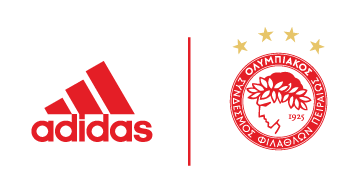 Τετάρτη 15 Ιουλίου - Ο Ολυμπιακός είναι Θρύλος τόσο όταν παίζει εντός, όσο και όταν αγωνίζεται εκτός έδρας. Φέτος, στα παιχνίδια του μακριά από το Γήπεδο «Γ. Καραϊσκάκης» θα αγωνίζεται φορώντας τη νέα θρυλική εμφάνιση που σχεδίασε η adidas για τους εκτός έδρας αγώνες της ομάδας της σεζόν 2015-16.Στο σχεδιασμό της νέας εκτός έδρας εμφάνισης, το βασικό χρώμα μπλε συνδυάζεται με λεπτές κόκκινες ρίγες και λεπτομέρειες, για να υποδηλώσει τη σύνδεση της ψυχής του Ολυμπιακού με τη θάλασσα του Μεγάλου Λιμανιού, του Πειραιά. Όπως και στη νέα εντός έδρας εμφάνιση της ομάδας που παρουσιάστηκε πρόσφατα, έτσι και στο μπράτσο της εκτός έδρας φανέλας βρίσκεται το επετειακό χρυσό badge των «90 Χρόνων» του Ολυμπιακού, ενώ στο εσωτερικό του γιακά υπάρχει το τύπωμα “We keep on dreaming”.Ο Ολυμπιακός φέτος στοχεύει να φορέσει τη νέα του εκτός έδρας εμφάνιση στους περισσότερους αγώνες που θα δώσει μακριά από το Γήπεδο «Γ. Καραϊσκάκης», κάνοντας την αρχή απόψε στην Αυστρία, στο φιλικό αγώνα απέναντι στην FK Dukla Prague.Τεχνολογία αιχμής adidasΗ τεχνολογία ClimaCool™ της adidas σε συνδυασμό με ειδικά 3D υφάσματα, που βρίσκονται τοποθετημένα σε καίρια σημεία εφίδρωσης του σώματος, εξασφαλίζει στη νέα εκτός έδρας φανέλα του Ολυμπιακού την καλύτερη δυνατή ροή αέρα και επιτρέπει στον αθλητή να παραμένει στεγνός και άνετος, μεγιστοποιώντας το επίπεδο της απόδοσης του.